Ҡ а р а р                                                                                              р е ш е н и еО внесении изменений в решение Совета  сельского поселения  Юмашевский сельсовет муниципального района Чекмагушевский район РБ от 27.08 2009 г. N228 «Об утверждении  Порядка  сбора отходов на территории  сельского поселения  Юмашевский сельсовет муниципального района Чекмагушевский район Республики Башкортостан». На основании Федерального закона от 24.06.1998 № 89-ФЗ «Об отходах производства и потребления» (далее - Федеральный закон №ФЗ-89), руководствуясь п.18 ч.1 ст.14 Федерального закона от 06.10.2003 №131-ФЗ «Об общих принципах организации местного самоуправления в Российской Федерации», Уставом сельского поселения Юмашевский сельсовет муниципального района Чекмагушевский район Республики Башкортостан, Совет сельского поселения Юмашевский сельсовет муниципального района Чекмагушевский район Республики Башкортостан решил:1.Внести изменение в абзац 3  Общих положений    «Порядка сбора и вывоза, отходов производства и потребления на территории сельского поселения Юмашевский сельсовет муниципального района Чекмагушевский район Республики Башкортостан (далее – Положение) и изложить в следующем варианте:   Под отходами понимаются отходы производства и потребления  определены как остатки сырья материалов, полуфабрикатов, тары иных изделий или продуктов, которые образовались в процессе производства или потребления, а так же товары (продукция) утратившие свои потребительские свойства;  объекты размещения отходов определены в виде контейнеров, установленных на оборудованных контейнерных площадках, специального автотранспорта, работающий по установленному графику, и урн для мусора.2.Пункт 4.3. изложить в следующем варианте:Индивидуальные предприниматели и юридические лица, являющиеся собственниками отходов, обязаны:- соблюдать действующие федеральные нормы и правила и иные требования в области обращения с отходами;- разработать проекты  нормативов образования отходов и лимитов на размещение видов отходов в целях уменьшения количества их образования, за исключением субъектов малого и среднего предпринимательства.  3. Пункт 3  изложить в следующем варианте:      Вывоз отходов осуществляется Администрация сельского поселения Юмашевский сельсовет муниципального района Чекмагушевский район Республики Башкортостан.4.Настоящее решение разместить  на официальном информационном сайте Администрации сельского поселения Юмашевский сельсовет муниципального района Чекмагушевский район Республики Башкортостан и  обнародовать на информационном стенде Администрации сельского поселения Юмашевский сельсовет муниципального района Чекмагушевский район  Республики Башкортостан.5. Контроль над исполнением настоящего распоряжения возложить на главу администрации сельского поселения Юмашевский сельсовет муниципального района Чекмагушевский район Республики Башкортостан. ВрИП председателя Совета:                                                        Г.Р.Мустафинас.Юмашево27 июля 2017 г.№78   БАШҠОРТОСТАН  РЕСПУБЛИКАҺЫСАҠМАҒОШ  РАЙОНЫ муниципаль районЫНЫҢ  ЙОМАШ АУЫЛ СОВЕТЫ АУЫЛ БИЛӘмӘҺЕ СОВЕТЫ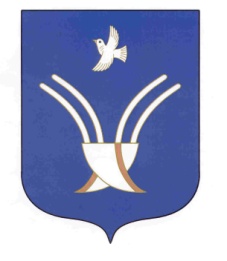 Совет сельского поселенияЮМАШЕВСКИЙ СЕЛЬСОВЕТмуниципального района Чекмагушевский район Республики Башкортостан